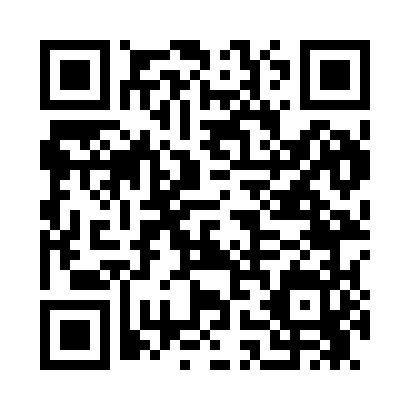 Prayer times for Beacon, Alabama, USAMon 1 Jul 2024 - Wed 31 Jul 2024High Latitude Method: Angle Based RulePrayer Calculation Method: Islamic Society of North AmericaAsar Calculation Method: ShafiPrayer times provided by https://www.salahtimes.comDateDayFajrSunriseDhuhrAsrMaghribIsha1Mon4:265:4612:514:317:579:172Tue4:265:4612:524:317:579:173Wed4:275:4712:524:327:579:174Thu4:275:4712:524:327:569:165Fri4:285:4812:524:327:569:166Sat4:285:4812:524:327:569:167Sun4:295:4912:524:327:569:158Mon4:305:4912:534:327:569:159Tue4:305:5012:534:337:559:1510Wed4:315:5012:534:337:559:1411Thu4:325:5112:534:337:559:1412Fri4:325:5112:534:337:559:1313Sat4:335:5212:534:337:549:1314Sun4:345:5212:534:337:549:1215Mon4:355:5312:534:337:549:1216Tue4:355:5412:534:347:539:1117Wed4:365:5412:544:347:539:1118Thu4:375:5512:544:347:529:1019Fri4:385:5512:544:347:529:0920Sat4:395:5612:544:347:519:0821Sun4:395:5712:544:347:519:0822Mon4:405:5712:544:347:509:0723Tue4:415:5812:544:347:509:0624Wed4:425:5812:544:347:499:0525Thu4:435:5912:544:347:489:0526Fri4:446:0012:544:347:489:0427Sat4:446:0012:544:347:479:0328Sun4:456:0112:544:347:469:0229Mon4:466:0212:544:347:469:0130Tue4:476:0212:544:347:459:0031Wed4:486:0312:544:347:448:59